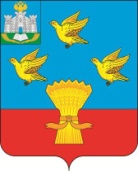 РОССИЙСКАЯ ФЕДЕРАЦИЯОРЛОВСКАЯ ОБЛАСТЬЛИВЕНСКИЙ РАЙОННЫЙ СОВЕТ НАРОДНЫХ ДЕПУТАТОВРЕШЕНИЕ                         2022 года № ____________                      Принято на 13 заседанииг. Ливны                                                                           Ливенского районного Совета                                                                                                  народных депутатов    О принятии к исполнению полномочий контрольно-счетных органов сельских поселений Ливенского района Орловской области по осуществлению внешнегомуниципального финансового контроля контрольно-счетной палатой Ливенского района Орловской области на 2023 год     В соответствии с частью 11 статьи 3 Федерального закона от 07 февраля 2011 года № 6-ФЗ «Об общих принципах организации и деятельности контрольно-счетных органов субъектов Российской Федерации и муниципальных образований» и на основании решений:     - Беломестненского сельского Совета народных депутатов от 28 июля 2022 года № 46 «О передаче контрольно-счетной палате Ливенского района Орловской области полномочий контрольно-счетного органа Беломестненского сельского поселения Ливенского района Орловской области по осуществлению внешнего муниципального финансового контроля»;      - Вахновского сельского Совета народных депутатов от 28 июля 2022 года      № 45/10 с «О передаче контрольно-счетной палате Ливенского района Орловской области полномочий контрольно-счетного органа Вахновского сельского поселения Ливенского района Орловской области по осуществлению внешнего муниципального финансового контроля»;      - Галического сельского Совета народных депутатов от 26 августа 2022 года   № 43 «О передаче контрольно-счетной палате Ливенского района Орловской области полномочий контрольно-счетного органа Галического сельского поселения Ливенского района Орловской области по осуществлению внешнего муниципального финансового контроля»;     - Дутовского сельского Совета народных депутатов от 28 июля 2022 года         № 13/48-СС «О передаче контрольно-счетной палате Ливенского района Орловской области полномочий контрольно-счетного органа Дутовского сельского поселения Ливенского района Орловской области по осуществлению внешнего муниципального финансового контроля»; - Здоровецкого сельского Совета народных депутатов от 28 июля 2022 года         № 10/45-СС «О передаче контрольно-счетной палате Ливенского района Орловской области полномочий контрольно-счетного органа Здоровецкого сельского поселения Ливенского района Орловской области по осуществлению внешнего муниципального финансового контроля»; - Казанского сельского Совета народных депутатов от 29 июля 2022 года                       № 44-СС «О передаче контрольно-счетной палате Ливенского района Орловской области полномочий контрольно-счетного органа Казанского сельского поселения Ливенского района Орловской области по осуществлению внешнего муниципального финансового контроля»; - Козьминского сельского Совета народных депутатов от 29 июля 2022  года          № 9/44-СС «О передаче контрольно-счетной палате Ливенского района Орловской области полномочий контрольно-счетного органа Козьминского сельского поселения Ливенского района Орловской области по осуществлению внешнего муниципального финансового контроля»; - Коротышского сельского Совета народных депутатов от 29 июля 2022 года             № 12/48-СС «О передаче контрольно-счетной палате Ливенского района Орловской области полномочий контрольно-счетного органа Коротышского сельского поселения Ливенского района Орловской области по осуществлению внешнего муниципального финансового контроля»; - Крутовского сельского Совета народных депутатов от 26 августа 2022 года        № 13/51-СС «О передаче контрольно-счетной палате Ливенского района Орловской области полномочий контрольно-счетного органа Крутовского сельского поселения Ливенского района Орловской области по осуществлению внешнего муниципального финансового контроля»; - Лютовского  сельского Совета народных депутатов от 31 августа 2022 года        № 12/57-СС «О передаче контрольно-счетной палате Ливенского района Орловской области полномочий контрольно-счетного органа Лютовского сельского поселения Ливенского района Орловской области по осуществлению внешнего муниципального финансового контроля»; - Навесненского сельского Совета народных депутатов от 28 июля  2022 года      № 11/52-СС «О передаче контрольно-счетной палате Ливенского района Орловской области полномочий контрольно-счетного органа Навесненского сельского поселения Ливенского района Орловской области по осуществлению внешнего муниципального финансового контроля»; - Никольского сельского Совета народных депутатов от 29 июля 2022 года           № 12/52-СС «О передаче контрольно-счетной палате Ливенского района Орловской области полномочий контрольно-счетного органа сельского поселения Ливенского района Орловской области по осуществлению внешнего муниципального финансового контроля»; - Островского сельского Совета народных депутатов от 6 сентября  2022 года      № 11/42-СС «О передаче контрольно-счетной палате Ливенского района Орловской области полномочий контрольно-счетного органа Островского сельского поселения Ливенского района Орловской области по осуществлению внешнего муниципального финансового контроля»; - Речицкого сельского Совета народных депутатов от 28 июля 2022 года              № 9/44-сс  «О передаче контрольно-счетной палате Ливенского района Орловской области полномочий контрольно-счетного органа Речицкого сельского поселения Ливенского района Орловской области по осуществлению внешнего муниципального финансового контроля»; - Сергиевского сельского Совета народных депутатов от 3 августа 2022 года           № 14/51-СС  «О передаче контрольно-счетной палате Ливенского района Орловской области полномочий контрольно-счетного органа Сергиевского сельского поселения Ливенского района Орловской области по осуществлению внешнего муниципального финансового контроля»; - Сосновского сельского Совета народных депутатов от 15 августа 2022 года        № 13/53-СС «О передаче контрольно-счетной палате Ливенского района Орловской области полномочий контрольно-счетного органа Сосновского сельского поселения Ливенского района Орловской области по осуществлению внешнего муниципального финансового контроля»,Ливенский районный Совет народных депутатов решил:     1. Контрольно-счетной палате Ливенского района Орловской области принять к исполнению полномочия по осуществлению внешнего муниципального финансового контроля контрольно-счетных органов - Беломестненского сельского поселения Ливенского района Орловской области;- Вахновского сельского поселения Ливенского района Орловской области;- Галического сельского поселения Ливенского района Орловской области;- Дутовского сельского поселения Ливенского района Орловской области;- Здоровецкого сельского поселения Ливенского района Орловской области;- Казанского сельского поселения Ливенского района Орловской области;- Козьминского сельского поселения Ливенского района Орловской области;- Коротышского сельского поселения Ливенского района Орловской области;- Крутовского сельского поселения Ливенского района Орловской области;- Лютовского сельского поселения Ливенского района Орловской области;- Навесненского сельского поселения Ливенского района Орловской области;- Никольского сельского поселения Ливенского района Орловской области;- Островского сельского поселения Ливенского района Орловской области;- Речицкого сельского поселения Ливенского района Орловской области;- Сергиевского сельского поселения Ливенского района Орловской области;- Сосновского сельского поселения Ливенского района Орловской области (далее-  поселения) :1) контроль за исполнением бюджета  поселения;2) экспертиза проекта бюджета поселения;3) внешняя проверка годового отчета об исполнении бюджета поселения;4) организация и осуществление контроля за законностью, эффективностью использования средств бюджета поселения, а также средств, получаемых бюджетом поселения из иных источников, предусмотренных законодательством Российской Федерации;5) подготовка информации о ходе исполнения бюджета поселения, о результатах проведенных контрольных  и экспертно-аналитических мероприятий и представление такой информации в сельский Совет и главе сельского поселения.     2. Ливенскому районному Совету народных депутатов Орловской области заключить с - Беломестненским сельским Советом народных депутатов Ливенского района Орловской области;- Вахновским сельским Советом народных депутатов Ливенского района Орловской области;- Галическим сельским Советом народных депутатов Ливенского района Орловской области;- Дутовским сельским Советом народных депутатов Ливенского района Орловской области;- Здоровецким сельским Советом народных депутатов Ливенского района Орловской области;- Казанским сельским Советом народных депутатов Ливенского района Орловской области;- Козьминским сельским Советом народных депутатов Ливенского района Орловской области;- Коротышским сельским Советом народных депутатов Ливенского района Орловской области;- Крутовским сельским Советом народных депутатов Ливенского района Орловской области;- Лютовским сельским Советом народных депутатов Ливенского района Орловской области;- Навесненским сельским Советом народных депутатов Ливенского района Орловской области;- Никольским сельским Советом народных депутатов Ливенского района Орловской области;- Островским сельским Советом народных депутатов Ливенского района Орловской области;- Речицким сельским Советом народных депутатов Ливенского района Орловской области;- Сергиевским сельским Советом народных депутатов Ливенского района Орловской области;- Сосновским сельским Советом народных депутатов Ливенского района Орловской областиСоглашения о передаче контрольно-счетной палате Ливенского района Орловской области полномочий по осуществлению внешнего муниципального финансового контроля сроком на один год с 01 января 2023 года по 31 декабря 2023 года.     3. Настоящее решение вступает в силу с момента подписания.     4. Контроль за исполнением решения возложить на постоянную депутатскую комиссию по экономической политике, бюджету, налогам, муниципальной собственности и землепользованию (В.И. Своротов).Председатель Ливенского районногоСовета народных депутатов                                                               М.Н. Савенкова 